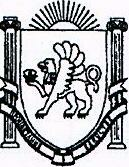 РЕСПУБЛИКА КРЫМБАХЧИСАРАЙСКИЙ РАЙОНАРОМАТНЕНСКИЙ СЕЛЬСКИЙ СОВЕТРЕШЕНИЕ (ПРОЕКТ)38- ая сессия									2-го созыва	______________2024 г								 с. Ароматное№ ___О внесении изменений в Порядок осуществления вырубки (сноса) зеленых насаждений и компенсационного озеленения на территории Ароматненского сельского поселения, утвержденный Решением Ароматненского сельского совета от 28.09.2015 № 127 (в ред. от 21.05.2018г. №361,  от 24.03.2023 №159, от12.02.2024 №202) В соответствии с Федеральным законом от 06.10.2003 № 131-ФЗ «Об общих принципах организации местного самоуправления в Российской Федерации», частью второй статьи 20 Закона Республики Крым от 25 декабря 2014 года N 50- ЗРК/2014 "О растительном мире", постановлением Совета министров Республики Крым от 25 августа 2015 г. N 496 "Об утверждении Порядка удаления (сноса, уничтожения) зеленых насаждений (за исключением городских лесов) на землях, находящихся в собственности Республики Крым", на основании Поручения Главы Республики Крым от 27.11.2023 года №1/01-32/5822, руководствуясь Уставом администрация Ароматненского  сельского поселения Бахчисарайского района Республики Крым, Ароматненский сельский советРЕШИЛ:1. Внести изменения Порядок осуществления вырубки (сноса) зеленых насаждений и компенсационного озеленения на территории Ароматненского сельского поселения, утвержденный Решением Ароматненского сельского совета от 28.09.2015 № 127 (в ред. от 21.05.2018г. №361,  от 24.03.2023 №159, от12.02.2024 №202), дополнив его следующими пунктами и подпунктами: 1.1. Пункт 1 Порядка дополнить подпунктом 1.1. следующего содержания: « 1.1. Под древесиной в настоящем Порядке понимаются необработанные круглые лесоматериалы (дровяная и деловая древесина), ветки и сучки, образованные в результате сноса зеленых насаждений»;1.2.  Пункт 11 Порядка изложить в следующей редакции: «11.  Снос зеленых насаждений на земельных участках, муниципальной собственности осуществляется органом местного самоуправления (далее – ОМС) либо подведомственным ему муниципальным учреждением (далее – Уполномоченное предприятие), предприятием самостоятельно, за счет собственных средств.            1.3 Дополнить Порядок пунктами 13,14,15,16,17, 18, 19 следующего содержания:«13. Вывоз древесины с места сноса и транспортировка древесины в места складирования (хранения) с целью дальнейшего распоряжения ею осуществляется органом местного самоуправления либо Уполномоченным предприятием на основании сопроводительного документа на транспортировку древесины.14. Лицо, получившее разрешение на снос зеленых насаждений, на земле, находящейся в собственности муниципального образования Ароматненское сельское поселение Бахчисарайского района  Республики Крым, выданное администрацией Ароматненского сельского поселения, (далее – Заинтересованное лицо) вправе самостоятельно за счет собственных средств осуществить снос зеленых насаждений, подготовить древесину под вывоз (очистить древесину от веток, сучков, складировать (штабелировать) древесину в месте сноса зеленых насаждений). 15. В случае выполнения вышеуказанных работ Заинтересованное лицо любым доступным способом обязано не позднее 5 рабочих дней уведомить ОМС либо Уполномоченное предприятие о произведении сноса зеленых насаждений и подготовке их для транспортировки к месту складирования (хранения), определенному ОМС (далее – место складирования). 16.  В случае, если в течение 10 рабочих дней со дня получения ОМС, Уполномоченным предприятием уведомления, предусмотренного п.12 настоящего Порядка, ОМС или Уполномоченное предприятие не осуществляет вывоз древесины с места сноса и транспортировка древесины в места складирования, Заинтересованное лицо вправе самостоятельно осуществить вывоз древесины с места сноса и транспортировку древесины в места складирования.При этом после уведомления Заинтересованным лицом, ОМС или Уполномоченного учреждения, последние осуществляют выезд на место окончания работ по сносу зелёных насаждений с целью составления акта осмотра, в котором указывается: дата, место, объем и породный состав древесины. 17. Передача древесины осуществляется Заинтересованным лицом ОМС или Уполномоченному предприятию на основании акта приема-передачи.Администрация Ароматненского сельского поселения составляет акт приема-передачи древесины в 3-х экземплярах:- первый экземпляр – для лица, получившего разрешение на снос зеленых насаждений;- второй экземпляр – для администрации Ароматненского сельского поселения;- третий экземпляр – для Уполномоченного предприятия.18. Вся полученная древесина в ходе сносов зеленых насаждений на территории муниципального образования в преимущественном порядке используется на социальные, бытовые и гуманитарные нужды. Распоряжение древесиной осуществляется администрацией Ароматненского сельского поселения на безвозмездной основе лицам по заявкам при наличии печного отопления.Под лицами, имеющими преимущественное право на получение древесины следует понимать: а) многодетные семьи;б) семьи, в составе которой проживают инвалиды I и II групп;в) ветераны Великой Отечественной войны;г) инвалиды Великой Отечественной войны;д) ветераны боевых действий, за исключением лиц, указанных в пункте «м» настоящего пункта;е) инвалиды боевых действий, за исключением лиц, указанных в пункте «н» настоящего пункта;ж) лица, подвергшиеся политическим репрессиям и подлежащие реабилитации либо пострадавшие от политических репрессий;з) бывшие несовершеннолетние узники концлагерей, гетто, других мест принудительного содержания, созданных фашистами и их союзниками в период Второй мировой войны, признанные инвалидами вследствие общего заболевания, трудового увечья и других причин (за исключением лиц, инвалидность которых наступила вследствие их противоправных действий);и) инвалиды вследствие Чернобыльской катастрофы;й) лица, воспитывающие трех и более детей в возрасте до 18 лет, включая усыновленных, а также принятых под опеку (попечительство), за исключением случая, предусмотренного частью 1 статьи 13 Федерального закона от 24 апреля 2008 года № 48-ФЗ «Об опеке и попечительстве», а при обучении детей в общеобразовательных организациях по очной форме обучения - до окончания обучения, но не более чем до достижения ими возраста 23 лет;к) лица, имеющие обеспеченность общей площадью жилых помещений не более 10 квадратных метров в расчете на гражданина и каждого совместно проживающего с гражданином члена его семьи. Размер обеспеченности общей площадью жилых помещений в соответствии с настоящим Законом определяется как отношение суммарной общей площади всех жилых помещений, занимаемых гражданином и (или) совместно проживающими с гражданином членами его семьи по договорам социального найма, и (или) на праве членства в жилищном, жилищно-строительном кооперативе, и (или) принадлежащих им на праве собственности, на количество таких членов семьи гражданина;л) лица, воспитывающие ребенка-инвалида, включая усыновленных и принятых под опеку (попечительство);м) ветераны боевых действий, лица, имеющие правоотношения с организацией, осуществляющей защиту интересов ветеранов локальных войн и военных конфликтов, направлявшиеся для обеспечения выполнения служебно-боевых задач или принимавшие участие в боевых действиях в ходе специальной военной операции на территориях Украины, Донецкой Народной Республики, Луганской Народной Республики, Херсонской области и Запорожской области (далее - специальная военная операция);н) инвалиды боевых действий, лица, имеющие правоотношения с организацией, осуществляющей защиту интересов ветеранов локальных войн и военных конфликтов, ставшие инвалидами вследствие ранения, контузии, увечья или заболевания, полученных при выполнении служебно-боевых задач или участии в боевых действиях в ходе специальной военной операции;о) члены семей погибших (умерших) лиц, указанных в пунктах «м» и «н» настоящего пункта.п) лица, пострадавшие в результате чрезвычайных ситуаций муниципального и регионального значения;р) Министерство обороны Российской Федерации (его территориальные органы), Федеральная служба войск национальной гвардии (её территориальные органы), Пограничная служба Федеральной службы безопасности ФСБ России (её территориальные органы) в целях обеспечения потребностей вооруженных сил Российской Федерации, других войск, воинских формирований и органов, в том числе для создания и дооборудования фортификационных сооружений;с) образовательные учреждения, учреждения здравоохранения, спорта. 19. Объявление о наличии древесины, подлежащей предоставлению заинтересованным лицам, размещается на  информационном стенде Администрации Ароматненского сельского поселения,  на официальном сайте Администрации муниципального образования Ароматненское сельское поселение Бахчисарайского района Республики Крым: http://aromatnoe-sovet.ru, на Портале правительства Республики Крым: http://rk.gov.ru в разделе: муниципальные образования, подраздел – Бахчисарайский район, подраздел Ароматненское сельское поселение» в информационно-телекоммуникационной сети «Интернет», в течение 10 рабочих дней после заготовки ее в размере, подлежащей реализации. В случае подачи от заинтересованных лиц более одной заявки, передача древесины осуществляется равномерно между заявителями. 2. Опубликовать решение Ароматненского сельского совета Бахчисарайского района Республики Крым на Портале правительства Республики Крым: http://rk.gov.ru в разделе: муниципальные образования, подраздел – Бахчисарайский район, подраздел Ароматненское сельское поселение» в информационно-телекоммуникационной сети «Интернет», информационном стенде и разместить настоящее Постановление на официальном сайте Администрации муниципального образования Ароматненское сельское поселение Бахчисарайского района Республики Крым: http://aromatnoe-sovet.ru3. Настоящее решение вступает в силу со дня его опубликования/обнародования.4. Контроль за исполнением настоящего решения оставляю за собой.Председатель Ароматненского сельского совета–Глава администрации Ароматненскогосельского поселения	О.Н. МорочкоПриложение№1 к решению №127 от 28 сентября 2015 г. (в редакции Решения 43-ей сессии № 361 от 21.05.2018 г., №159 от 24.03.2023,№202 от 12.02.2024)ПОРЯДОКОСУЩЕСТВЛЕНИЯ ВЫРУБКИ (СНОСА) ЗЕЛЕНЫХ НАСАЖДЕНИЙИ КОМПЕНСАЦИОННОГО ОЗЕЛЕНЕНИЯ НА ТЕРРИТОРИИМУНИЦИПАЛЬНОГО ОБРАЗОВАНИЯ АРОМАТНЕСКОЕ СЕЛЬСКОЕ ПОСЕЛЕНИЕ БАХЧИСАРАЙСКОГО РАЙОНА РЕСПУБЛИКИ КРЫМСнос (пересадка) зеленых насаждений - вырубка деревьев, кустарников, уничтожение цветников, газонов допускается после получения соответствующего разрешения в следующих случаях:1) при строительстве и реконструкции дорог, улиц и инженерных сетей, зданий и сооружений, предусмотренных генеральным планом и проектами строительства, согласованными и утвержденными в установленном порядке; 2) при обслуживании объектов инженерных сетей, в том числе при ликвидации аварий;3) при восстановлении нормативов освещения жилых и нежилых помещений; 4) при невозможности обеспечения нормальной видимости технических средств регулирования дорожного движения, безопасности движения транспорта и пешеходов; 5) в случае необходимости улучшения качественного и видового состава зеленых насаждений (реконструкции); 6) удаления сухостойных и аварийных деревьев (аварийным признается дерево, наклон ствола которого превышает 30 градусов от вертикали);7) при невозможности сохранения усыхающих, устаревших, аварийных и больных деревьев и кустарников. « 1.1. Под древесиной в настоящем Порядке понимаются необработанные круглые лесоматериалы (дровяная и деловая древесина), ветки и сучки, образованные в результате сноса зеленых насаждений»;2. Рассмотрение вопроса о сносе зеленых насаждений производится на основании письменного заявления стороны, заинтересованной в сносе зеленых насаждений (физическими и юридическими лицами, в том числе управляющими многоквартирными домами компаниями, ТСН, ЖСК, общественными организациями), в комиссии по обследованию объектов озеленения и администрации Ароматненского сельского поселения.3. Обследование объектов озеленения, подлежащих сносу, производится в течение 30 календарных дней с момента подачи заявления комиссией по обследованию объектов озеленения, на основании которого составляется акт обследования объекта озеленения, подлежащего вынужденному сносу.4. Акт обследования объекта озеленения, подлежащего вынужденному сносу, является разрешительным документом на снос зеленых насаждений и других объектов благоустройства и выдается заявителю только после предъявления квитанции (платежного поручения) об оплате компенсационных платежей, составляющих восстановительную стоимость за снос зеленых насаждений, в бюджет муниципального образования Ароматненское сельское поселение. 5. Средства, перечисленные в счет платы, составляющей восстановительную стоимость за снос зеленых насаждений, используются только в целях, связанных с компенсационным озеленением и развитием зеленого хозяйства на территории муниципального образования.5.1. Особенности применения положений настоящего ПорядкаКомпенсационное восстановление зеленых насаждений осуществляется за счет заявителей в натуральной форме путем высадки на земельном участке, на котором проводился снос (удаление, вырубка) зеленых насаждений, и (или) иной территории муниципального образования равноценных или более ценных видов зеленых насаждений, взамен уничтоженных из расчета «дерево за дерево» и «куст за куст» с учетом коэффициента приживаемости растений 1,2, а при сносе (удалении, вырубке) декоративных и ценных видов (пород) деревьев и кустарников дополнительно применяется коэффициент 2.Компенсационное восстановление за счет зеленых насаждений взамен уничтоженных или поврежденных зеленых насаждений в денежной форме осуществляется только в случае невозможности осуществления восстановления в натуральной форме по причине отсутствия территорий муниципального образования, пригодных для озеленения.В случае принятия решения о компенсационном озеленении в денежной форме при планируемом уничтожении зеленых насаждений в рамках предоставления муниципальной услуги по выдаче разрешения на снос зеленых насаждений, в обязательном порядке комплект документов направлять на согласование в Министерство экологии и природных ресурсов Республики Крым и далее Председателю Совета Министров Республики Крым письмом (за подписью главы администрации Ароматненского сельского поселения Бахчисарайского района Республики Крым, либо лица, его заменяющего в установленном законом порядке) с указанием конкретного места высадки (земельного участка), а также информации о видовом составе зеленых насаждений, которыми планируется осуществление компенсационное озеленение в натуральной форме, взамен уничтоженных из расчета «дерево за дерево» и «куст за куст» с учетом коэффициента приживаемости растений 1,2, а при сносе (удалении, вырубке) декоративных и ценных видов (пород) деревьев и кустарников дополнительно применяется коэффициент 2.В случае принятия решения о компенсационном озеленении в денежной форме за счет бюджетных средств Ароматненского сельского поселения Бахчисарайского района Республики Крым при планируемом уничтожении зеленых насаждений в рамках предоставления муниципальной услуги по выдаче разрешения на снос зеленых насаждений, в обязательном порядке к письму, которым направляется данный комплект документов на согласование в Министерство экологии и природных ресурсов Республики Крым и далее Председателю Совета Министров Республики Крым прилагать сметную документацию на основании которой планируется проведение таких работ.Компенсационное озеленение однолетними или малоценными зелеными насаждениями взамен уничтоженных не допускается.Для уплаты восстановительной стоимости, в случае уничтожения или поврежденных зеленых насаждений при строительстве, реконструкции, капитальном ремонте объектов капитального строительства, линейных объектов, осуществляемых за счет бюджетов Российской Федерации, Республики Крым или муниципальных образований, применяются понижающие ставки.». (в решении №202 от 12.02.2024).6. Расчет компенсационных платежей, составляющих восстановительную стоимость за снос зеленых насаждений, производится комиссией по обследованию объектов озеленения согласно утвержденной методике при оформлении акта обследования объекта озеленения, подлежащего сносу.7. Оплата восстановительной стоимости не освобождает застройщика от благоустройства и озеленения территории после окончания строительства и реконструкции. 8. Наложение административного взыскания, предусмотренного Законодательством Республики Крым, на виновного в сносе объектов озеленения, лица не освобождает его от уплаты в бюджет муниципального образования компенсационного платежа за снос объекта озеленения.9. Основаниями для отказа в выдаче разрешения на снос зеленых насаждений служат неполный или недостоверный состав сведений в заявлении и в представленных документах, неоплата восстановительной стоимости за снос зеленых насаждений, выявление возможности избежать сноса зеленых насаждений.10. Уведомление об отказе в выдаче разрешения на снос зеленых насаждений направляется заявителю в письменной форме с указанием причин отказа. 11.  Снос зеленых насаждений на земельных участках, муниципальной собственности осуществляется органом местного самоуправления (далее – ОМС) либо подведомственным ему муниципальным учреждением (далее – Уполномоченное предприятие), предприятием самостоятельно, за счет собственных средств. 12. При аварийных ситуациях на объектах инженерного благоустройства и т.п., требующих безотлагательного проведения ремонтных работ, вынужденный снос зеленых насаждений допускается без предварительного оформления разрешительных документов с последующим их оформлением в пятидневный срок по факту сноса производителем работ и оплатой восстановительной стоимости.13. Вывоз древесины с места сноса и транспортировка древесины в места складирования (хранения) с целью дальнейшего распоряжения ею осуществляется органом местного самоуправления либо Уполномоченным предприятием на основании сопроводительного документа на транспортировку древесины.14. Лицо, получившее разрешение на снос зеленых насаждений, на земле, находящейся в собственности муниципального образования Ароматненское сельское поселение Бахчисарайского района  Республики Крым, выданное администрацией Ароматненского сельского поселения, (далее – Заинтересованное лицо) вправе самостоятельно за счет собственных средств осуществить снос зеленых насаждений, подготовить древесину под вывоз (очистить древесину от веток, сучков, складировать (штабелировать) древесину в месте сноса зеленых насаждений). 15. В случае выполнения вышеуказанных работ Заинтересованное лицо любым доступным способом обязано не позднее 5 рабочих дней уведомить ОМС либо Уполномоченное предприятие о произведении сноса зеленых насаждений и подготовке их для транспортировки к месту складирования (хранения), определенному ОМС (далее – место складирования). 16.  В случае, если в течение 10 рабочих дней со дня получения ОМС, Уполномоченным предприятием уведомления, предусмотренного п.12 настоящего Порядка, ОМС или Уполномоченное предприятие не осуществляет вывоз древесины с места сноса и транспортировка древесины в места складирования, Заинтересованное лицо вправе самостоятельно осуществить вывоз древесины с места сноса и транспортировку древесины в места складирования.При этом после уведомления Заинтересованным лицом, ОМС или Уполномоченного учреждения, последние осуществляют выезд на место окончания работ по сносу зелёных насаждений с целью составления акта осмотра, в котором указывается: дата, место, объем и породный состав древесины. 17. Передача древесины осуществляется Заинтересованным лицом ОМС или Уполномоченному предприятию на основании акта приема-передачи.Администрация Ароматненского сельского поселения составляет акт приема-передачи древесины в 3-х экземплярах:- первый экземпляр – для лица, получившего разрешение на снос зеленых насаждений;- второй экземпляр – для администрации Ароматненского сельского поселения;- третий экземпляр – для Уполномоченного предприятия.18. Вся полученная древесина в ходе сносов зеленых насаждений на территории муниципального образования в преимущественном порядке используется на социальные, бытовые и гуманитарные нужды. Распоряжение древесиной осуществляется администрацией Ароматненского сельского поселения на безвозмездной основе лицам по заявкам при наличии печного отопления.Под лицами, имеющими преимущественное право на получение древесины следует понимать: а) многодетные семьи;б) семьи, в составе которой проживают инвалиды I и II групп;в) ветераны Великой Отечественной войны;г) инвалиды Великой Отечественной войны;д) ветераны боевых действий, за исключением лиц, указанных в пункте «м» настоящего пункта;е) инвалиды боевых действий, за исключением лиц, указанных в пункте «н» настоящего пункта;ж) лица, подвергшиеся политическим репрессиям и подлежащие реабилитации либо пострадавшие от политических репрессий;з) бывшие несовершеннолетние узники концлагерей, гетто, других мест принудительного содержания, созданных фашистами и их союзниками в период Второй мировой войны, признанные инвалидами вследствие общего заболевания, трудового увечья и других причин (за исключением лиц, инвалидность которых наступила вследствие их противоправных действий);и) инвалиды вследствие Чернобыльской катастрофы;й) лица, воспитывающие трех и более детей в возрасте до 18 лет, включая усыновленных, а также принятых под опеку (попечительство), за исключением случая, предусмотренного частью 1 статьи 13 Федерального закона от 24 апреля 2008 года № 48-ФЗ «Об опеке и попечительстве», а при обучении детей в общеобразовательных организациях по очной форме обучения - до окончания обучения, но не более чем до достижения ими возраста 23 лет;к) лица, имеющие обеспеченность общей площадью жилых помещений не более 10 квадратных метров в расчете на гражданина и каждого совместно проживающего с гражданином члена его семьи. Размер обеспеченности общей площадью жилых помещений в соответствии с настоящим Законом определяется как отношение суммарной общей площади всех жилых помещений, занимаемых гражданином и (или) совместно проживающими с гражданином членами его семьи по договорам социального найма, и (или) на праве членства в жилищном, жилищно-строительном кооперативе, и (или) принадлежащих им на праве собственности, на количество таких членов семьи гражданина;л) лица, воспитывающие ребенка-инвалида, включая усыновленных и принятых под опеку (попечительство);м) ветераны боевых действий, лица, имеющие правоотношения с организацией, осуществляющей защиту интересов ветеранов локальных войн и военных конфликтов, направлявшиеся для обеспечения выполнения служебно-боевых задач или принимавшие участие в боевых действиях в ходе специальной военной операции на территориях Украины, Донецкой Народной Республики, Луганской Народной Республики, Херсонской области и Запорожской области (далее - специальная военная операция);н) инвалиды боевых действий, лица, имеющие правоотношения с организацией, осуществляющей защиту интересов ветеранов локальных войн и военных конфликтов, ставшие инвалидами вследствие ранения, контузии, увечья или заболевания, полученных при выполнении служебно-боевых задач или участии в боевых действиях в ходе специальной военной операции;о) члены семей погибших (умерших) лиц, указанных в пунктах «м» и «н» настоящего пункта.п) лица, пострадавшие в результате чрезвычайных ситуаций муниципального и регионального значения;р) Министерство обороны Российской Федерации (его территориальные органы), Федеральная служба войск национальной гвардии (её территориальные органы), Пограничная служба Федеральной службы безопасности ФСБ России (её территориальные органы) в целях обеспечения потребностей вооруженных сил Российской Федерации, других войск, воинских формирований и органов, в том числе для создания и дооборудования фортификационных сооружений;с) образовательные учреждения, учреждения здравоохранения, спорта. 19. Объявление о наличии древесины, подлежащей предоставлению заинтересованным лицам, размещается на  информационном стенде Администрации Ароматненского сельского поселения,  на официальном сайте Администрации муниципального образования Ароматненское сельское поселение Бахчисарайского района Республики Крым: http://aromatnoe-sovet.ru, на Портале правительства Республики Крым: http://rk.gov.ru в разделе: муниципальные образования, подраздел – Бахчисарайский район, подраздел Ароматненское сельское поселение» в информационно-телекоммуникационной сети «Интернет», в течение 10 рабочих дней после заготовки ее в размере, подлежащей реализации. В случае подачи от заинтересованных лиц более одной заявки, передача древесины осуществляется равномерно между заявителями. Председатель Ароматненского сельского совета			О.Н. МорочкоПриложение№2 к решению №127 от 28 сентября 2015 г. (в редакции Решения 43-ей сессии № 361 от 21.05.2018 г., №159 от 24.03.2023, №202 от 12.02.2024))МЕТОДИКАРАСЧЕТА КОМПЕНСАЦИОННЫХ ПЛАТЕЖЕЙ, СОСТАВЛЯЮЩИХВОССТАНОВИТЕЛЬНУЮ СТОИМОСТЬ ЗА СНОС ЗЕЛЕНЫХ НАСАЖДЕНИЙ ПРИ ПРОВЕДЕНИИ ГРАДОСТРОИТЕЛЬНОЙ И ХОЗЯЙСТВЕННОЙ ДЕЯТЕЛЬНОСТИ НА ТЕРРИТОРИИ АРОМАТНЕНСКОГО СЕЛЬСКОГО ПОСЕЛЕНИЯОбщие положения 1.1. Методика расчета размера компенсационных платежей за снос зеленых насаждений при проведении градостроительной и хозяйственной деятельности в Ароматненском сельском поселении (далее - методика) предназначена для исчисления размера платежей для компенсации экологического ущерба в случаях повреждения или уничтожения зеленых насаждений и других объектов благоустройства.1.2. Оценка зеленых насаждений проводится методом учета всех видов затрат, связанных с созданием и содержанием сельских зеленых насаждений или сохранением и поддержанием естественной растительной среды в условиях сельского поселения.1.3. Вред, наносимый уничтожением зеленых насаждений, рассчитывается с учетом их ценности, экологической и социальной значимости.2. Термины и определения 2.1. Зеленые насаждения (далее - ЗН) - совокупность древесных, кустарниковых и травянистых растений на определенной территории. 2.2. Дерево - растение, имеющее четко выраженный деревянистый ствол диаметром не менее 5 см на высоте 1,3 м, за исключением саженцев. 2.3. Кустарник - многолетнее растение, ветвящееся у самой поверхности почвы (в отличие от деревьев) и не имеющее во взрослом состоянии главного ствола.2.4. Заросли - деревья и (или) кустарники самосевного и порослевого происхождения, образующие единый сомкнутый полог.2.5. Газон - площадка, предназначенная или покрытая плотным почвозащитным ковром из многолетних травянистых растений, на которых можно размещать деревья, кустарники, цветочные растения. 2.6. Цветник - площадка или иной декоративный элемент благоустройства, предназначенный или покрытый однолетними, или многолетними цветочными культурами. 2.7. Компенсационная стоимость ЗН - стоимостная оценка конкретных ЗН, устанавливаемая для определения их ценности при уничтожении, складывается из интегрального показателя сметной стоимости посадки условного саженца, стоимости посадочного материала, ухода в течение восстановительного периода, их декоративных и экологических качеств. 2.8. Компенсационное озеленение - воспроизводство ЗН взамен утраченных.  3. Классификация и идентификация деревьев и кустарников для определения компенсационной стоимости 3.1. Для расчета компенсационной стоимости (КС) основных типов ЗН применяется следующая классификация растительности сельских территорий:- деревья; - кустарники; - газоны;- цветники. 3.2. Породы различных деревьев в Ароматненском сельском поселении по своей ценности объединяются в 4 группы (таблица 1).Таблица 1. Распределение древесных пород по их ценности Хвойные породы Лиственные породы 1 группа Особо ценные, 2-я группа Ценные, 3-я группа Малоценные,4-я группа Ель, сосна, туя Акация белая, вяз, дуб, ива белая, каштан конский, клен (кроме клена ясенелистного), липа, орех, ясень, платан Береза, боярышник, плодовые (яблоня, вишня, слива, груша), рябина обыкновенная, тополь белый Ива (кроме белой), клен, ольха, тополь, осина 3.3. Деревья подсчитываются поштучно.3.4. На практике встречаются деревья, растущие "букетом" (2 и более стволов). Если второстепенный ствол достиг в диаметре 5 см и растет на расстоянии 0,5 м от основного (большего в диаметре) ствола на высоте 1,3 м, то данный ствол считается отдельным деревом. 3.5. Кустарники в группах подсчитываются поштучно. 3.6. При подсчете количества кустарников в живой изгороди количество вырубаемых кустарников на каждый погонный метр при двухрядной изгороди принимается равным 5 штукам и однорядной - 3 штукам.3.7. Заросли самосевных деревьев и кустарников рассчитываются следующим образом: каждые 100 кв. м приравниваются к 30 условным саженцам хвойных и 20 условным саженцам лиственных пород деревьев. 3.8. Газоны подразделяются на следующие виды:- естественный травяной покров; - обыкновенный газон; - рулонный газон.3.9. Цветники подразделяются на следующие виды:- одно- и двулетники;- многолетники. 4. Порядок определения компенсационной стоимости деревьев и кустарников 4.1. Компенсационная стоимость определяется по формуле:Сзн = (Спд + Сс) x К x Кд x n x Кс, где Сзн - компенсационная стоимость зеленого насаждения, руб.; Спд - сметная стоимость посадки одного условного саженца дерева, кустарника, руб.; Сс - стоимость саженца по прейскуранту цен питомника, руб.;К - повышающий коэффициент ценности древесной породы: 1-я группа - 1,3; 2-я группа - 1,2;3-я группа - 1,1;4-я группа - 1,0;n - количество i-вида ЗН;Кд - коэффициент, учитывающий количество условных саженцев в качестве компенсации за диаметр, экологическую и ландшафтную ценность вырубаемого дерева:до 10 см - 2 шт., Кд = 1,0;10 - 15 см - 3 шт. (2,0); 15 - 20 см - 4 шт. (3,0);20 - 25 см - 6 шт. (4,0);25 - 30 см и свыше см - 8 шт. (5,0).Коэффициент, учитывающий количество условных саженцев за вырубленный (уничтоженный) кустарник, Кд = 0,5.Кс - коэффициент, учитывающий качественное состояние зеленых насаждений; определены следующие коэффициенты по качеству, которые следует применять при определении компенсационной стоимости озеленения:хорошее состояние - 1,0; удовлетворительное - 0,75;неудовлетворительное - 0,5.При крайне плохом состоянии деревьев и других зеленых насаждений, большом количестве усохших скелетных ветвей, больших механических повреждениях, плохом санитарном состоянии зеленые насаждения оценке не подлежат. В случае невозможности определения видового состава и фактического состояния (вырубленных, снесенных) ЗН, произрастающих на территории Ароматненского сельского поселения, исчисление размера ущерба проводится по максимальной оценочной стоимости 1-й группы лиственных деревьев (особо ценные) и применяется Кд = 1,1.При повреждении ЗН, не влекущем прекращение роста, ущерб исчисляется в размере Кд = 0,5 от компенсационной стоимости поврежденного насаждения или объекта озеленения.При незаконном уничтожении или повреждении ЗН применяется повышающий коэффициент Кд = 10.Для декоративных кустарников Кд = 1,0, дикорастущих - Кд = 0,5. 4.2. Размер компенсационных платежей при получении разрешения на вырубку (уничтожение) определяется как сумма компенсационной стоимости всех видов ЗН (деревья, кустарники). 5. Порядок определения компенсационной стоимости газонов и цветников 5.1. Компенсационная стоимость газона, цветника определяется по формуле: С = Спд x S x Кс, где С - компенсационная стоимость газона, цветника, руб.;Спд - сметная стоимость посадки одного квадратного метра газона, цветника, руб.; S - площадь газона, цветника, кв. м; Кс - коэффициент, учитывающий качественное состояние газона, цветника, определяется согласно таблице 2. Таблица 2. Определение коэффициента, учитывающего качественное состояние газона, цветника 1,0 Естественный травяной покров Из одно- и двулетников с густотой посадки растений до 16 шт./м2 1,5 Обыкновенный газон Из одно- и двулетников с густотой посадки растений свыше 16 до 30 шт./м2 2,0 Рулонный газон Из одно- и двулетников с густотой 
посадки Размер восстановительной стоимости зеленых насажденийРазмер восстановительной стоимости деревьев и кустарников декоративных и ценных пород: ели (елки) колючей, пихты, псевдотсуги, лиственницы, туи, сосны Веймутова, Эльдарской и Румелийской, деревьев и кустарников семейства кипарисовых, виноградов, гингко двулопастного, кедров всех видов, секвойи вечнозеленой, метасеквои, катальпы, самшита, платана, дуба пушистого, лавра, церциса европейского, лавровишни, липы американской и повстиста, магнолии, бархата амурского, орехоплодных, софоры, фотинии, привитых видов и форм древесных и кустарниковых растений - определяется в соответствии с восстановительной стоимостью зеленых насаждений, увеличенной в два раза. растений свыше 16 до 30 шт./м2 АКТ ОБСЛЕДОВАНИЯ ОБЪЕКТА ОЗЕЛЕНЕНИЯ, ПОДЛЕЖАЩЕГО ВЫНУЖДЕННОМУ СНОСУРеспублика Крым Бахчисарайский район с. Ароматное "____" _________ 20__ гКомиссия по обследованию объектов озеленения в составе: ________________________________________________________ __________________________________________________________________________________________________________________в присутствии _____________________________________________________________(Ф.И.О. заинтересованного в сносе лица или осуществившего (снос объекта озеленения)  обследовала объект озеленения ____________________________________________, (дерево, кустарник(и), газон, цветник) подлежащий вынужденному сносу, расположенный по адресу: с. Ароматное, ул. _______________________________________________________________________ _________________________________________________________________________На основании осмотра комиссия  УСТАНОВИЛА: ___________________________________________________________________________ (полное описание объекта с указанием качественных и количественных характеристик объекта озеленения) ___________________________________________________________________________ ___________________________________________________________________________ ________________________________________________________Комиссией принято РЕШЕНИЕ:1. Разрешить (отказать в разрешении) снос объекта озеленения: _____________(дерева(ьев), __________________________________________________________________________, кустарник(ов), газона, цветника) расположенного по адресу: с. Ароматное, ул. ____________________________ __________________________________________________________________________, после произведения компенсационного платежа за снос объекта озеленения в бюджет Ароматненского сельского поселения. ___________________________________________________________________________ (указываются основания отказа) ________________________________________________________________________2. Размер компенсационного платежа за снос объекта озеленения рассчитан на основании утвержденной Постановлением администрации Ароматненского сельского поселения от "____" _____ 20 г. N _________ методики и составляет (_______________________________) рублей ______ коп. (сумма прописью) Председатель комиссии: ____________________________________________________(подпись и расшифровка подписи) Члены комиссии: ___________________________________________________________(подпись и расшифровка подписи) __________________________________________________________________________(подпись и расшифровка подписи)Секретарь комиссии: _______________________________________________________ (подпись и расшифровка подписи) ___________________________________________________________________________ (подпись и расшифровка подписи заинтересованного в сносе лица или осуществившего снос объекта озеленения) Настоящий акт составляется в двух экземплярах, один из которых выдается заявителю и является разрешительным документом на снос объекта озеленения. Второй экземпляр хранится в комиссии по обследованию объектов озеленения.Первый экземпляр акта обследования объекта озеленения, подлежащего вынужденному сносу, самовольно снесенного, получил "___" _________20___г.___________________________________________________________________________ (подпись и расшифровка подписи заинтересованного в сносе лица или самовольно снесшего объект озеленения) Документ о выполненных работах по сносу объекта озеленения предъявлен в комиссию по обследованию объектов озеленения "___" ____________ 20_ г. Документ, подтверждающий выполнение работ по сносу объекта озеленения, предъявляется в комиссию по обследованию объектов озеленения и хранится вместе со вторым экземпляром акта.Диаметр дерева в коре у шейки корня, смСумма восстановительной стоимости, рубдо 6 см6006,1 - 1086410,1 - 14112514,1 - 18138918,1 - 22165022,1 - 26225026,1 - 30300030,1 - 34375034,1 - 38495038,1 - 42570042,1 - 46690046,1 - 508400За каждый сантиметр диаметра более 50 см300За каждый куст кустарника375